COLEGIO EMILIA RIQUELME  GUIA DE APRENDIZAJE VIRTUALACTIVIDAD VIRTUAL SEMANA DEL 06 AL 10 DE JULIO COLEGIO EMILIA RIQUELME  GUIA DE APRENDIZAJE VIRTUALACTIVIDAD VIRTUAL SEMANA DEL 06 AL 10 DE JULIO COLEGIO EMILIA RIQUELME  GUIA DE APRENDIZAJE VIRTUALACTIVIDAD VIRTUAL SEMANA DEL 06 AL 10 DE JULIO 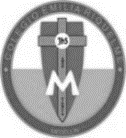 Asignatura: Ética y valores - UrbanidadGrado:   5°Docente: Estefanía LondoñoDocente: Estefanía LondoñoPara esta clase trabajaremos en el cuaderno de Urbanidad. Jueves, 09 de julio del 2020   Agenda virtual: ¿Quién es tu familia? (Clase virtual 09:30am por Zoom).                           Unión con el área de Ética y valores Lo siguiente se escribe en el cuaderno. ¿Qué papel tiene tu familia en tu vida? Es la responsabilidad de la familia promover la educación y el buen comportamiento ante el medio social. Asimismo, educar a sus miembros bajo los valores morales y sociales, esenciales para el proceso de socialización del niño.En un escenario ideal, en la familia debe prevalecer la armonía, confianza, seguridad, respeto, afectos, protección y el apoyo necesario ante la resolución de problemas.Antes de iniciar nuestra clase escucharemos la siguiente canción para realizar la actividad: https://youtu.be/U-gCcAFmNvk ACTIVIDAD¿Qué nos está narrando la canción? ¿Qué valores nos transmite la canción en relación a nuestra convivencia con la familia? ¿Cuáles situaciones de la canción suceden también en tu familia?¿Por qué tu familia es especial? ¿Qué es lo que más disfrutas realizar con tu familia? Nota: Se realiza en el cuaderno y deben enviarme la evidencia a mi correo como siempre. Para esta clase trabajaremos en el cuaderno de Urbanidad. Jueves, 09 de julio del 2020   Agenda virtual: ¿Quién es tu familia? (Clase virtual 09:30am por Zoom).                           Unión con el área de Ética y valores Lo siguiente se escribe en el cuaderno. ¿Qué papel tiene tu familia en tu vida? Es la responsabilidad de la familia promover la educación y el buen comportamiento ante el medio social. Asimismo, educar a sus miembros bajo los valores morales y sociales, esenciales para el proceso de socialización del niño.En un escenario ideal, en la familia debe prevalecer la armonía, confianza, seguridad, respeto, afectos, protección y el apoyo necesario ante la resolución de problemas.Antes de iniciar nuestra clase escucharemos la siguiente canción para realizar la actividad: https://youtu.be/U-gCcAFmNvk ACTIVIDAD¿Qué nos está narrando la canción? ¿Qué valores nos transmite la canción en relación a nuestra convivencia con la familia? ¿Cuáles situaciones de la canción suceden también en tu familia?¿Por qué tu familia es especial? ¿Qué es lo que más disfrutas realizar con tu familia? Nota: Se realiza en el cuaderno y deben enviarme la evidencia a mi correo como siempre. Para esta clase trabajaremos en el cuaderno de Urbanidad. Jueves, 09 de julio del 2020   Agenda virtual: ¿Quién es tu familia? (Clase virtual 09:30am por Zoom).                           Unión con el área de Ética y valores Lo siguiente se escribe en el cuaderno. ¿Qué papel tiene tu familia en tu vida? Es la responsabilidad de la familia promover la educación y el buen comportamiento ante el medio social. Asimismo, educar a sus miembros bajo los valores morales y sociales, esenciales para el proceso de socialización del niño.En un escenario ideal, en la familia debe prevalecer la armonía, confianza, seguridad, respeto, afectos, protección y el apoyo necesario ante la resolución de problemas.Antes de iniciar nuestra clase escucharemos la siguiente canción para realizar la actividad: https://youtu.be/U-gCcAFmNvk ACTIVIDAD¿Qué nos está narrando la canción? ¿Qué valores nos transmite la canción en relación a nuestra convivencia con la familia? ¿Cuáles situaciones de la canción suceden también en tu familia?¿Por qué tu familia es especial? ¿Qué es lo que más disfrutas realizar con tu familia? Nota: Se realiza en el cuaderno y deben enviarme la evidencia a mi correo como siempre. Para esta clase trabajaremos en el cuaderno de Urbanidad. Jueves, 09 de julio del 2020   Agenda virtual: ¿Quién es tu familia? (Clase virtual 09:30am por Zoom).                           Unión con el área de Ética y valores Lo siguiente se escribe en el cuaderno. ¿Qué papel tiene tu familia en tu vida? Es la responsabilidad de la familia promover la educación y el buen comportamiento ante el medio social. Asimismo, educar a sus miembros bajo los valores morales y sociales, esenciales para el proceso de socialización del niño.En un escenario ideal, en la familia debe prevalecer la armonía, confianza, seguridad, respeto, afectos, protección y el apoyo necesario ante la resolución de problemas.Antes de iniciar nuestra clase escucharemos la siguiente canción para realizar la actividad: https://youtu.be/U-gCcAFmNvk ACTIVIDAD¿Qué nos está narrando la canción? ¿Qué valores nos transmite la canción en relación a nuestra convivencia con la familia? ¿Cuáles situaciones de la canción suceden también en tu familia?¿Por qué tu familia es especial? ¿Qué es lo que más disfrutas realizar con tu familia? Nota: Se realiza en el cuaderno y deben enviarme la evidencia a mi correo como siempre. 